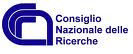 CONSIGLIO NAZIONALE DELLE RICERCHEDIREZIONE CENTRALE SUPPORTO ALLA PROGRAMMAZIONE E ALLE INFRASTRUTTUREUFFICIO SVILUPPO E GESTIONE PATRIMONIO EDILIZIOP.LE ALDO MORO, 7 – 00185 ROMASi rende noto che l’incarico professionale per la redazione del progetto esecutivo e della sicurezza di un sovrappasso pedonale per collegare la sede dell’ITAE e la nuova struttura Centro Testing in Messina, di cui all’avviso di selezione pubblicato dall’Ufficio Sviluppo e Gestione Patrimonio Edilizio della DCSPI sul sito internet CNR dal 26.07.2010 al 06.09.2010, è stato conferito allo Studio Lumera srl di Agrigento per l’importo di € 17.309,0966.	IL DIRETTORE( Dr. Lucio Rossi)